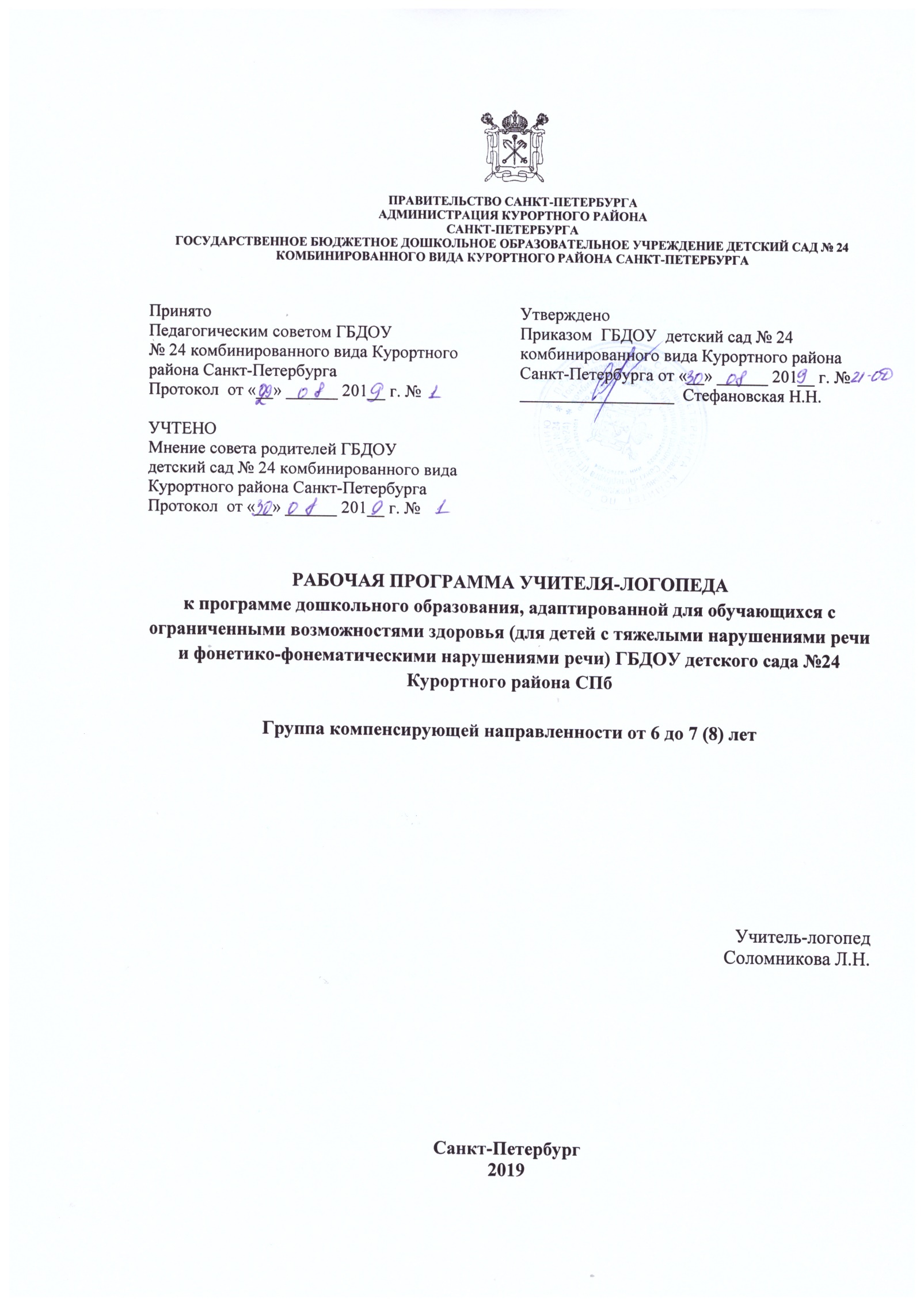 ОГЛАВЛЕНИЕ1. ЦЕЛЕВОЙ РАЗДЕЛ 1.1 Пояснительная записка Коррекционная помощь детям с отклонениями в развитии является одним из приоритетных направлений в области образования. В логопедии актуальность проблемы раннего выявления, диагностики и коррекции нарушений речевого развития детей обусловлена тем, что растёт число детей раннего и дошкольного возраста с нарушениями речевого развития разной степени выраженности и различного этиопатогенеза, которые часто приводят к тяжелым системным речевым нарушениям в дошкольном и школьном возрасте.   эДанная рабочая программа разработана в соответствии с Федеральным законом «Об образовании в Российской Федерации» от 29.12.2012 №273-Ф3, Федеральным государственным образовательным стандартом дошкольного образования и представляет собой локальный акт образовательного учреждения.  Теоретической и методологической основой Программы стали: концепция о соотношении первичных и вторичных нарушений (Л. С Выготский); учение об общих и специфических закономерностях развития аномальных детей (Л. С. Выготский, Н. Н. Малофеев); концепция о соотношении мышления и речи (Л. С. Выготский, А. А. Леонтьев, А. Р. Лурия, Ж. Пиаже и др.); концепция о соотношении элементарных и высших психических функций в процессе развития ребенка (Л. С. Выготский, А. РЛурия); учение Р. Е. Левиной о трёх уровнях речевого развития детей и психолого-педагогическом подходе в системе специального обучения; исследования закономерностей развития детской речи в условиях её нарушения, проведённые Т. Б. Филичевой и Г. В. Чиркиной. В основе Программы лежит психолингвистический подход к речевой деятельности как к многокомпонентной структуре, включающей семантический, синтаксический, лексический, морфологический и фонетический компоненты, предполагающей интенсивный и экстенсивный пути развития и формирование «чувства языка». Программа предусматривает разностороннее развитие детей, коррекцию недостатков в их речевом развитии, а также профилактику вторичных нарушений, развитие личности, мотивации и способностей детей в различных видах деятельности. Программа включает следующие образовательные области:  социально-коммуникативное развитие;  познавательное развитие;  речевое развитие;  художественно-эстетическое развитие;  физическое развитие. Настоящая рабочая программа  разработана с учётом особенностей развития детей с общим недоразвитием речи, основных принципов, требований к организации и содержанию коррекционной работы. Рабочая программа предусматривает интеграцию действий всех специалистов дошкольного образовательного учреждения и родителей дошкольников. Планирование коррекционной работы  строится с учетом особенностей речевого и общего развития детей с тяжелой речевой патологией, предполагает комплексное педагогическое воздействие и направлено на полную коррекцию речевого и психофизического развития детей и обеспечение их всестороннего гармоничного развития.   Программа составлена для детей 7-го года жизни подготовительной логопедической группы с общим недоразвитием речи (III уровня речевого развития). Срок реализации программы – 1 год. 1.1.1. ЦЕЛЬ И ЗАДАЧИ РЕАЛИЗАЦИИ ПРОГРАММЫ Цель программы: построение системы коррекционно-развивающей работы в логопедической группе для детей с тяжёлыми нарушениями речи (общим недоразвитием речи) в возрасте с 5 до 6 лет, способствующей усвоению общеобразовательной программы, предусматривающей интеграцию действий всех специалистов, работающих в группе, и родителей дошкольников. Комплексность педагогического воздействия направлена на выравнивание речевого и психофизического развития детей и обеспечение их всестороннего развития. Одна из основных задач рабочей программы овладение детьми самостоятельной, связной, грамматически правильной речью и коммуникативными  навыками, фонетической системой русского языка, элементами грамоты, что формирует психологическую готовность к обучению в школе и обеспечивает преемственность со следующей ступенью системы образования. Главная задача рабочей программы заключается в реализации общеобразовательных задач дошкольного образования с привлечением синхронного выравнивания речевого и психофизического развития детей с тяжёлыми нарушениями речи (общим недоразвитием речи). В рабочей программе предусмотрена необходимость охраны и укрепления физического и психического здоровья детей с тяжёлой речевой патологией, обеспечения эмоционального благополучия каждого ребёнка. Объём учебного материала в рабочей программе рассчитан в соответствии с возрастными физиологическими нормативами, что позволяет избежать переутомления и дезадаптации дошкольников. В соответствии с рабочей программой коррекционное направление работы является приоритетным, так как целью его является выравнивание речевого и психофизического развития детей. Педагоги следят за речью детей и закрепляют навыки, сформированные учителем-логопедом. Основные задачи коррекционно-развивающей работы:  устранение дефектов звукопроизношения (воспитание артикуляционных навыков, звукопроизношения, слоговой структуры) и развитие фонематического слуха (способность осуществлять операции различения и узнавания фонем, составляющих звуковую оболочку слова; развитие навыков звукового анализа и синтеза (специальные умственные действия по дифференциации фонем и установлению звуковой структуры слова; уточнение, расширение и обогащение лексического запаса; формирование грамматического строя речи (практических навыков словообразования и словоизменения); развитие связной речи; развитие коммуникативности, успешности в обучении. 1.1.2 ПРИНЦИПЫ И ПОДХОДЫ К ФОРМИРОВАНИЮ ПРОГРАММЫ Исходя из ФГОС ДО в Программе учитываются:  индивидуальные потребности ребенка с тяжелыми нарушениями речи, связанные с его жизненной ситуацией и состоянием здоровья, определяющие особые условия получения им образования (далее — особые образовательные потребности), его индивидуальные потребности;  возрастная адекватность дошкольного образования (соответствие условий, требований, методов возрасту и особенностям развития);  построение образовательной деятельности на основе индивидуальных особенностей каждого ребенка, когда сам ребенок становится субъектом образования;  возможности освоения ребенком с нарушением речи Программы на разных этапах ее реализации;  специальные условия для получения образования детьми с ФФНР и  ТНР, в том числе использование специальных методов, методических пособий и дидактических материалов, проведение групповых и индивидуальных коррекционных занятии и осуществление квалифицированной коррекции нарушений их развития. Коррекционно-развивающая психолого-педагогическая работа  направлена на: — преодоление нарушений развития различных категорий детей с ТНР, оказание им квалифицированной помощи в освоении Программы; — разностороннее развитие детей с ОВЗ с учетом их возрастных и индивидуальных особенностей и особых образовательных потребностей, социальной адаптации. Принципы Программы:  полноценное проживание ребенком всех этапов детства, обогащение (амплификация) детского развития;  построение образовательной деятельности на основе индивидуальных особенностей каждого ребенка, при котором сам ребенок проявляет активность в выборе содержания своего образования, становится субъектом образования;  содействие и сотрудничество детей и взрослых, признание ребенка полноценным участником (субъектом) образовательных отношений;  поддержка инициативы детей в различных видах деятельности;  сотрудничество организации с семьями;  приобщение детей к социокультурным нормам, традициям семьи, общества и государства;  формирование познавательных интересов и познавательных действий ребенка в различных видах деятельности;  возрастная адекватность дошкольного образования (соответствие условий, требований, методов возрасту и особенностям развития);  учет этнокультурной ситуации развития детей. 1.3 ХАРАКТЕРИСТИКА ДЕТЕЙ  С ОБЩИМ НЕДОРАЗВИТИЕМ РЕЧИ. Общая характеристика речи детей с первым уровнем речевого развития  (по Р. Е. Левиной) Активный словарь детей с тяжелыми нарушениями речи находится в зачаточном состоянии. Он включает звукоподражания, лепетные слова и небольшое количество общеупотребительных слов. Значения слов неустойчивы и недифференцированы. Звуковые комплексы непонятны окружающим (пол — ли, дедушка — де), часто сопровождаются жестами. Лепетная речь представляет собой набор речевых элементов, сходных со словами (петух —уту, киска — тита), а также совершенно непохожих на произносимое слово (воробей — ки). В речи детей могут встречаться отдельные общеупотребительные слова, но они недостаточно сформированы по структуре и звуковому составу, употребляются в неточных значениях. Дифференцированное обозначение предметов и действий почти отсутствует. Дети с тяжелыми нарушениями речи объединяют предметы под одним названием, ориентируясь на сходство отдельных частных признаков. Например, слово лапа обозначает лапы животных, ноги человека, колеса машины, то есть все, с помощью чего живые и неживые предметы могут передвигаться; слово лед обозначает зеркало, оконное стекло, полированную крышку стола, то есть все, что имеет гладкую блестящую поверхность. Исходя из внешнего сходства, дети с ТНР один и тот же объект в разных ситуациях называют разными словами, например, паук — жук, таракан, пчела, оса и т. п. Названия действий дети часто заменяют названиями предметов (открывать — дверь) или наоборот (кровать — спать). Небольшой словарный запас отражает непосредственно воспринимаемые детьми предметы и явления. Слова, обозначающие отвлеченные понятия, дети с ТНР не используют. Они также не используют морфологические элементы для выражения грамматических значений. У детей отмечается преобладание корневых слов, лишенных флексий, или неизменяемых звуковых комплексов. Лишь у некоторых детей можно обнаружить попытки грамматического оформления с помощью флексий (акой — открой). Пассивный словарь детей с первым уровнем речевого развития шире активного, однако понимание речи вне ситуации ограничено. На первый план выступает лексическое значение слов, в то время как грамматические формы детьми не учитываются. Для них характерно непонимание значений грамматических изменений слова: единственное и множественное число существительных, прошедшее время глагола, мужской и женский род прилагательного и т д., например, дети одинаково реагируют на просьбу «Дай карандаш» и «Дай карандаши». У них отмечается смешение значений слов, имеющих сходное звучание (например, рамка — марка, деревья — деревня). Фразовая речь у детей первого уровня речевого развития почти полностью отсутствует. Лишь иногда наблюдаются попытки оформления мысли в лепетное предложение: Папа туту — папа уехал. Способность воспроизводить звуковую и слоговую структуру слова у детей не сформирована. Бедность словарного запаса не позволяет точно определить состояние звукопроизношения у таких детей. При этом отмечается непостоянный характер звукового оформления одних и тех же слов: дверь — теф, вефь, веть. Произношение отдельных звуков лишено постоянной артикуляции. Способность воспроизводить слоговые элементы слова у детей с ТНР ограничена. В их самостоятельной речи преобладают односложные и двусложные образования. В отраженной речи заметна тенденция к сокращению повторяемого слова до одного-двух слогов: кубики — ку. Лишь некоторые дети используют единичные трех- и четырехсложные слова с достаточно постоянным составом звуков (обычно это слова, часто употребляемые в речи). Звуковой анализ слова детям с ТНР недоступен. Они не могут выделить отдельные звуки в слове. Общая характеристика речи детей  со вторым уровнем речевого развития (по Р. Е. Левиной) Активный словарь детей расширяется не только за счет существительных и глаголов, но и за счет использования некоторых прилагательных (преимущественно качественных) и наречий. В результате коррекционной логопедической работы дети начинают употреблять личные местоимения, изредка предлоги и союзы в элементарных значениях. Пояснение слова иногда сопровождается жестом (слово чулок — нога и жест надевания чулка, режет хлеб — хлеб, ножик и жест резания). Нередко нужное слово заменяется названием сходного предмета с добавлением частицы не (помидор — яблоко не). В речи детей встречаются отдельные формы словоизменения, наблюдаются попытки изменять слова по родам, числам и падежам, глаголы — по временам, но часто эти попытки оказываются неудачными. Существительные употребляются в основном в именительном падеже, глаголы — в инфинитиве или в форме 3-го лица единственного и множественного числа настоящего времени. При этом глаголы могут не согласовываться с существительными в числе и роде. Употребление существительных в косвенных падежах носит случайный характер. Фраза, как правило, бывает аграмматичной(играет с мячику). Также аграмматично изменение имен существительных по числам (две уши). Форму прошедшего времени глагола дети нередко заменяют формой настоящего времени и наоборот (например, Витя елку иду). В речи тетей встречаются взаимозамены единственного и множественного числа глаголов (кончилась чашки), смешение глаголов прошедшего времени мужского и женского рода (например, мама купил). Средний род глаголов прошедшего времени в активной речи детей не употребляется. Прилагательные используются детьми значительно реже, чем существительные и глаголы, они могут не согласовываться в предложении с другими словами (вкусная грибы). Предлоги в речи детей встречаются редко, часто заменяются или опускаются (собака живет на будке, я был елка).Союзами и частицами дети пользуются крайне редко. Обнаруживаются попытки найти нужную грамматическую форму слова, но эти попытки чаще всего бывают неуспешными (например, при составлении предложения по картинке: на...на...стала лето...лета...лето).Способами словообразования дети не владеют. У детей начинает формироваться фразовая речь. Они начинают более или менее развернуто рассказывать о хорошо знакомых событиях, о семье, о себе, о товарищах. Однако в их речи еще очень отчетливо проявляются недостатки: незнание многих слов, неправильное произношение звуков, нарушение структуры слов, аграмматизмы. Понимание речи детьми улучшается, расширяется их пассивный словарь. Они начинают различать некоторые грамматические формы, но это различение неустойчиво. Дети способны дифференцировать формы единственного и множественного числа  существительных и глаголов, мужского и женского рода глаголов прошедшего времени, особенно с ударными окончаниями. Они начинают ориентироваться не только на лексическое значение, но и на смыслоразличительные морфологические элементы. В то же время у них отсутствует понимание форм числа и рода прилагательных, значения предлогов они различают только в хорошо знакомых ситуациях. Звукопроизношение у детей значительно нарушено. Обнаруживается их неподготовленность к овладению звуковым анализом и синтезом. В то же время отмечается более точная дифференциация звуковой стороны речи. Дети могут определять правильно и неправильно произносимые звуки. Количество неправильно произносимых звуков в детской речи достигает 16—20. Нарушенными чаще оказываются звуки [С], [С'], [3], [3'], [Ц], [Ш], [Ж], [Ч], [Щ], [Р], [Р'], [Т], [Т'], [Д], [Д'],[Г], [Г']. Для детей  характерны замены твердых согласных мягкими и наоборот. Гласные артикулируются неотчетливо. Между изолированным воспроизведением звуков и их употреблением в речи существуют резкие расхождения. Несформированность звукопроизношения у детей ярко проявляется при произнесении слов и предложений. Детям доступно воспроизведение слоговой структуры слов, но звуковой состав этих слов является диффузным. Они правильно передают звуковой состав односложных слов без стечения согласных {мак), в то же время повторить двусложные слова, состоящие из прямых слогов, во многих случаях не могут (ваза — вая) Дети испытывают ярко выраженные затруднения при воспроизведении звукового состава двусложных слов, включающих обратный и прямой слог.Количество слогов в слове сохраняется, но звуковой состав слов, последовательность звуков и слогов воспроизводятся неверно: окно — кано. При повторении двусложных слов с закрытым и прямым слогом в речи детей обнаруживается выпадение звуков: банка — бака. Наибольшие затруднения вызывает у детей произнесение односложных и двусложных слов со стечением согласных В их речи часто наблюдается пропуск нескольких звуков- звезда — вида. В трехсложных словах дети наряду с искажением и пропуском звуков допускают перестановки слогов или опускают их совсем: голова — ава, коволя. Искажения в трехсложных словах по сравнению с двусложными более выражены. Четырех-, пятисложные слова произносятся детьми искаженно, происходит упрощение многосложной структуры: велосипед — сипед, тапитет. Еще более часто нарушается произнесение слов во фразовой речи. Нередко слова, которые произносились правильно либо с небольшими искажениями, во фразе теряют всякое сходство с исходным словом: В клетке лев. — Клекивефь. Недостаточное усвоение звукового состава слов задерживает формирование словаря детей и овладение ими грамматическим строем, о чем свидетельствуют смешения значений слов (грива понимается как грибы, шерсть как шесть) Общая характеристика речи детей с третьим уровнем речевого развития (по Р. Е. Левиной) На фоне сравнительно развернутой речи наблюдается неточное знание и неточное употребление многих обиходных слов. В активном словаре преобладают существительные и глаголы, реже употребляются слова, характеризующие качества, признаки, состояния предметов и действий, а также способы действий. При употреблении простых предлогов дети допускают большое количество ошибок и почти не используют сложные предлоги. Отмечается незнание и неточное употребление некоторых слов детьми: слова могут заменяться другими, обозначающими сходный предмет или действие (кресло — диван, вязать — плести) или близкими по звуковому составу (смола — зола). Иногда, для того чтобы назвать предмет или действие, дети прибегают к пространным объяснениям. Словарный запас детей ограничен, поэтому часто отмечается неточный выбор слов. Некоторые слова оказываются недостаточно закрепленными в ре«и из-за их редкого употребления, поэтому при построении предложений дети стараются избегать их (памятник — героям ставят). Даже знакомые глаголы часто недостаточно дифференцируются детьми по значению (поить — кормить). Замены слов происходят как по смысловому, так и по луковому признаку. Прилагательные преимущественно употребляются качественные, обозначающие непосредственно воспринимаемые признаки предметов — величину, цвет, форму, некоторые свойства предметов. Относительные и притяжательные прилагательные используются только для выражения хорошо знакомых отношений (мамина сумка). Наречия используются редко. Дети употребляют местоимения разных разрядов, простые предлоги (особенно для выражения пространственных отношений —в, к, на, под и др.). Временные, причинные, разделительные отношения с помощью предлогов выражаются значительно реже Редко используются предлоги, выражающие обстоятельства, характеристику действия или состояния, свойства предметов или способ действия (около, между, через, сквозь и др.). Предлоги могут опускаться или заменяться. Причем один и тот же предлог при выражении различных отношений может и опускаться, и заменяться. Это указывает на неполное понимание значений даже простых предлогов У детей третьего уровня недостаточно сформированы грамматические формы. Они допускают ошибки в падежных окончаниях, в употреблении временных и видовых форм глаголов, в согласовании и управлении. Способами словообразования дети почти не пользуются. Большое количество ошибок допускается при словоизменении, из-за чего нарушается синтаксическая связь слов в предложениях: смешение окончаний существительных мужского и женского рода (висит ореха; замена окончаний существительных среднего рода в именительном падеже окончанием существительного женского рода(зеркало—зеркалы,копыто—копыты);склонение имен сущест- вительных среднего рода как существительных женского рода (пасет стаду);неправильные падежные окончания существительных женского рода с основой на мягкий согласный (солит сольи, нет мебеля); неправильное соотнесение существительных и местоимений (солнце низкое, он греет плохо); ошибочное ударение в слове (с пола, по стволу); неразличение вида глаголов (сели, пока не перестал дождь — вместо сидели); ошибки в беспредложном и предложном управлении (пьет воды, кладет дров);неправильное согласование существительных и прилагательных, особенно среднего рода (небо синяя), реже - неправильное согласование существительных и глаголов (мальчик рисуют). Словообразование у детей сформировано недостаточно. Отмечаются трудности подбора однокоренных слов. Часто слово образование заменяется словоизменением (снег — снеги). Редко используются суффиксальный и префиксальный способы словообразования.причем образование слов является неправильным (садовник — садник). Изменение слов затруднено звуковыми смешениями, например, к слову город подбирается родственное слово голодный (смешение [Р] -[Л]), к слову свисток - цветы (смешение [С] - [Ц]). В активной речи дети используют преимущественно простые предложения. Большие затруднения (а часто и полное неумение; отмечаются у детей при распространении предложений и при построении сложносочиненных и сложноподчиненных предложений. Во фразовой речи детей обнаруживаются отдельные аграмматизмы, часто отсутствует правильная связь слов в предложениях, выражающих временные, пространственные и причинно-следственные отношения (Сегодня уже весь снег растаял, как прошел месяц.). У большинства детей сохраняются недостатки произношения звуков и нарушения звукослоговой структуры слова, что создает значительные трудности в овладении детьми звуковым анализом и синтезом. Дефекты звукопроизношения проявляются в затруднениях при различении сходных фонем. Диффузность смешений, их случайный характер отсутствуют. Дети пользуются полной слоговой структурой слов. Редко наблюдаются перестановки звуков, слогов (колбаса — кобалса). Подобные нарушения проявляются главным образом при воспроизведении незнакомых и сложных по звукослоговой структуре слов. Понимание обиходной речи детьми в основном хорошее, но иногда обнаруживается незнание отдельных слов и выражений, смешение смысловых значений слов, близких по звучанию, не дифференцированность грамматических форм. Возникают ошибки в понимании речи, связанные с недостаточным различением форм числа, рода и падежа существительных и прилагательных, временных форм глагола, оттенков значений однокоренных слов, а также тех выражений, которые отражают причинно-следственные, временные, пространственные отношения. При этом отмечаются грубые ошибки  в употреблении грамматических конструкций. Типичны грубые нарушения слоговой структуры и звуконаполняемости слов. У детей выявляется недостаточность фонетической стороны речи (большое количество несформированных звуков). 1.4 ЦЕЛЕВЫЕ ОРИЕНТИРЫ КАК РЕЗУЛЬТАТ ВОЗМОЖНЫХ ДОСТИЖЕНИЙ ОСВОЕНИЯ ВОСПИТАННИКАМИ ПРОГРАММЫ Планируемые результаты освоения Программы предусмотрены в виде целевых ориентиров. Ребенок:  обладает сформированной мотивацией к школьному обучению;  усваивает значения новых слов на основе углубленных знаний о предметах и явлениях окружающего мира;  употребляет слова, обозначающие личностные характеристики, с эмотивным значением, многозначные;  умеет подбирать слова с противоположным и сходным значением;  умеет осмысливать образные выражения и объяснять смысл поговорок (при необходимости прибегает к помощи взрослого);  правильно употребляет грамматические формы слова; продуктивные и непродуктивные словообразовательные модели;  умеет подбирать однокоренные слова, образовывать сложные слова;  умеет строить простые распространенные предложения- предложения с однородными членами; простейшие виды сложносочинённых и сложноподчинённых предложений; сложноподчинённых предложений с использованием подчинительных союзов;  составляет различные виды описательных рассказов, текстов (описание, повествование, с элементами рассуждения) с соблюдением цельности и связности высказывания;  умеет составлять творческие рассказы;  осуществляет слуховую и слухопроизносительную дифференциацию звуков по всем дифференциальным признакам;  владеет простыми формами фонематического анализа, способен осуществлять сложные формы фонематического анализа (с постепенным переводом речевых умений во внутренний план), осуществляет операции фонематического синтеза;  владеет понятиями «слово» и «слог», «предложение»;  осознает слоговое строение слова, осуществляет слоговой анализ и синтез слов (двухсложных с открытыми, закрытыми слогами, трехсложных с открытыми слогами, односложных);  умеет составлять графические схемы слогов, слов, предложений;  знает печатные буквы (без употребления алфавитных названий), умеет их воспроизводить;  правильно произносит звуки (в соответствии с онтогенезом);  воспроизводит слова различной звукослоговой структуры (изолированно и в условиях контекста). II СОДЕРЖАТЕЛЬНЫЙ РАЗДЕЛ 2.1. СОДЕРЖАНИЕ КОРРЕКЦИОННОЙ И ОБРАЗОВАТЕЛЬНОЙ РАБОТЫ Содержание программы направлено на реализацию следующих принципов воспитания и обучения детей с нарушением речи: 1.Структурно-системный принцип, согласно которому речь рассматривается как системное образование взаимосвязанных элементов, объединенных в единое целое. Эффективность коррекционного процесса зависит от оптимально-рационального воздействия одновременно на всю систему, а не последовательно- изолированно на каждый ее элемент. Принцип системного изучения всех психических характеристик конкретного индивидуума лежит в основе концепции Л. С. Выготского о структуре дефекта. Именно эта концепция позволяет системно проанализировать то или иное нарушение и организовать коррекционно-педагогическую работу с учетом структуры речевого дефекта. Наиболее полно этот принцип раскрывается в рамках деятельностной психологии, согласно которой человек всесторонне проявляет себя в процессе деятельности: предметноманипулятивной, игровой, учебной или трудовой. 2.Принцип комплексностипредполагает комплексное воздействие различных технологий (медицинских, психологических, педагогических) на один объект, обеспечивая согласованную деятельность всех специалистов. 3.Принцип дифференциации раскрывается в дифференцированном обучении детей в соответствии с их возможностями и проблемами, уровнем речевого развития и механизмом системной речевой недостаточности. С учетом данного принципа происходит объединение детей в малые группы и их обучение. 4.Принцип концентризма предполагает распределение учебного материала по относительно замкнутым циклам — концентрам. Речевой материал располагается в пределах одной лексической темы независимо от вида деятельности. После усвоения материала первого концентра воспитанники должны уметь общатьсяв пределах этой темы. Каждый последующий концентр предусматривает закрепление изученного материала и овладение новыми знаниями. Отбор языкового материала в рамках концентра осуществляется в соответствии с разными видами речевой деятельности. В пределах концентров выделяются микроконцентры,  имеющие конкретную цель. Характерные признаки микроконцентров — ограниченность пределами одного вида упражнений, простая структура операций, небольшое количество, относительная непродолжительность, получение результатов сразу же после окончания работы. Цикличность в учебном процессе чрезвычайно важна для закрепления освоенного материала. Это имеет особенно большое значение для детей со сниженной мнемической деятельностью и недостаточным контролем поведения. Соблюдение данного принципа обусловливает: 1) высокую мотивированность речевого общения; 2) доступность материала, который располагается в соответствии с общедидактическим требованием «от легкого к труд ному», от уже усвоенного к новому. Реализуя принцип концентризма, учитель-логопед и другие специалисты в течение одной недели ежедневно организуют изучение определенной лексической темы. Монотемная работа над лексикой способствует успешному накоплению речевых средств и активному использованию их детьми в коммуникативных целях Принцип последовательности реализуется в логическом по строении процесса обучения от простого к сложному, от известного к неизвестному. В коррекционной работе с детьми (независимо от возраста) выделяются два последовательных этапа (подготовительный и основной), которые согласуются с содержанием педагогического воздействия по всем разделам программы. На подготовительном этапе формируются общефункциональные механизмы речевой и других видов деятельности (слуховое, зрительное восприятие, внимание и пр.). На основном этапе предусматривается формирование специфических механизмов речевой деятельности в соответствии образовательными задачами по другим направлениям коррекционно развивающего процесса (произношение, лексика, грамматический строй и пр.). Принцип коммуникативности. Согласно этому принципу обучение организуется в естественных для общения условиях или максимально приближенных к ним. Реализация принципа коммуникативности заключается в уподоблении процесса обучения процессу реальной коммуникации. Этот принцип предполагает использование на занятиях ситуаций реального общения, организацию активной творческой деятельности, применение коллективных форм работы, внимание к проблемным ситуациям и творческим видам занятий, предусматривающим вовлечение детей в общую деятельность, результатом которой является коммуникация. Принцип доступности определяет необходимость отбора материала в соответствии с возрастом, зоной актуального развития ребенка, программными требованиями обучения и восп. Принцип индивидуализации предполагает ориентацию на три вида индивидуализации: личностную, субъектную, индивидную. Личностная индивидуализация требует учитывать в процессе занятий такие свойства личности как сфера желаний и интересов, эмоциональночувственная сфера, статус в коллективе. Субъектная индивидуализация принимает во внимание свойства ребенка как субъекта деятельности. В основе индивидной индивидуализации лежит учет уровня психического развития ребенка. 9 Принцип интенсивности предполагает использование на занятиях различных приемов интенсификации (создание проблемных ситуаций, участие в ролевых играх, применение средств наглядности), а также аудиовизуальных методов обучения, мнемотехники, психокоррекции и пр. 10.Принцип сознательностиобеспечивает формирование чувства языка и языковых обобщений. 11.Принцип 	активностиобеспечивает 	эффективность 	любой 	целенаправленной деятельности. 12.Принципы наглядности,научности, прочности усвоения знаний, воспитывающего обучения позволяют правильно организовать процесс коррекционно-развивающего обучения. Все направления коррекционно-образовательной работы с детьми с нарушениями речи тесно взаимосвязаны и взаимодополняют друг друга, что позволяет комплексно решать конкретные задачи во всех формах ее организации. Каждая ступень Программы включает логопедическую работу и работу по пяти образовательным областям, определенным ФГОС ДО. Содержание коррекционно-развивающей работы в образовательных областях сгруппировано по разделам которые являются  сквозными на весь период дошкольного образования и отрабатываются в процессе разнообразных видов деятельности. Работа со старшими дошкольниками с ТНР включает образовательную деятельность по пяти образовательным областям, коррекцию речевых нарушений,  профилактику возможных затруднений при овладении чтением, письмом, счетом, развитие коммуникативных навыков в аспекте подготовки к школьному обучению. Организационная форма коррекционно-развивающей работы рассматривается в Программе как специально сконструированный процесс взаимодействия взрослого и ребенка. Характер такого взаимодействия обусловлен содержанием работы методами, приемами и применяемыми видами деятельности.  Особое внимание уделяется построению образовательных ситуаций. Вариативные формы организации деятельности детей учитывают их индивидуально-типологические особенности. Коррекционно-развивающая работа проводится в процессе занятий, экскурсий, экспериментирования, подвижных, дидактических, сюжетно- ролевых и театрализованных игр, коллективного труда и т. д. В современной дошкольной педагогике эти формы работы рассматриваются как взаимодействие ребенка и взрослого. Таким образом, реализация Программы обеспечивает условия для гармоничного взаимодействия ребенка с окружающим миром в обстановке психологического комфорта, способствующего его физическому здоровью. Программное содержание обеспечивает организацию и синтез разных видов деятельности, которые помогают ребенку овладевать средствами и способами получения элементарных знаний, дают возможность проявлять самостоятельность, реализовывать позицию субъекта деятельности. Это позволяет детям в игре, труде, общении усвоить некоторые общие понятия и затем перейти к выделению частных представлений и отношений. Коррекционно-развивающая работа с дошкольниками с ТНР в основном представляет собой игровую деятельность. Педагогический замысел каждого игрового занятия направлен на решение коррекционно-развивающих, образовательных и воспитательных задач. Все специалисты, работающие с дошкольниками, используют в разных формах организации деятельности детей именно игровой метод как ведущий. Кроме того, между разделами программы существуют тесные межпредметные связи, активно используется интеграция логопедической работы и образовательных областей, а также образовательных областей между собой и т. п. В одних случаях это тематические связи, в других — общность педагогического замысла. Это позволяет формировать у детей достаточно прочные представления об окружающем мире, социализировать детей, обеспечивать их всестороннее развитие, предупреждать и преодолевать психомоторные нарушения. 2.2 ЛОГОПЕДИЧЕСКАЯ РАБОТА ПО КОРРЕКЦИИ ТНР Направления логопедической работы. Основным в содержании логопедических занятий является совершенствование механизмов языкового уровня речевой деятельности. В качестве первостепенной задачи выдвигается развитие связной речи детей на основе дальнейшего расширения и уточнения словаря импрессивной и экспрессивной речи, возможностей дифференцированного употребления грамматических форм слова и словообразовательных моделей (параллельно с формированием звукопроизношения и слухопроизносительных дифференцировок), различных синтаксических конструкций. Таким образом, коррекционно-логопедическое воздействие направлено на развитие различных компонентов языковой способности (фонетического, лексического, словообразовательного, морфологического, семантического). В процессе работы над активной речью детей большое внимание уделяется переработке накопленных знаний, дальнейшей конкретизации и дифференциации понятий, формированию умений устанавливать причинно-следственные связи между событиями и явлениями с целью определения их последовательности и ориентировки во времени. Расширение и уточнение понятий и представлений, словаря импрессивной и экспрессивной речи, овладение разнообразными способами словоизменения и словообразования  и синтаксическими конструкциями, установление логических связей и последовательности событий является основой для дальнейшего обучения детей составлению связных рассказов.  Продолжается и усложняется работа по совершенствованию анализа и синтеза звукового состава слова, отрабатываются навыки элементарного фонематического анализа и формируется способность к осуществлению более сложных его форм с постепенным переводом речевых умений во внутренний план. На логопедических занятиях большое внимание уделяется накоплению и осознанию языковых явлений, формированию языковых обобщений, становлению «чувства языка», что становится базой для формирования метаязыковой деятельности и способствует подготовке детей с ТНР к продуктивному усвоению школьной программы. Обучение грамоте детей с ТНР рассматривается как средство приобретения первоначальных школьных навыков. Одним из важнейших направлений работы по обучению грамоте является изучение детьми звукобуквенного состава слова. Наблюдение над звуковым составом слов, выделение общих и дифференциация сходных явлений, развитие фонематического анализа и синтеза создают основу для формирования у детей четких представлений о звуковом составе слова, способствует закреплению правильного произношения. Дети обучаются грамоте на материале правильно произносимых звуков и слов. Последовательность изучения звуков и букв определяется усвоенностью произношения звуков и возможностями их различения на слух. Наряду с развитием звукового анализа  проводится работа по развитию языкового анализа и синтеза на уровне предложения и слова (слогового). Параллельно с изучением звуков и букв предусматривается знакомство с элементарными правилами грамматики и правописания. Сформированные на логопедических занятиях речевые умения закрепляются другими педагогами и родителями. Педагогические ориентиры:  работать над совершенствованием процессов слухового и  зрительного восприятия, внимания, памяти, мыслительных операций анализа, синтеза, сравнения, обобщения, классификаций;   развивать общую, ручную, артикуляторную моторику;   осуществлять коррекцию нарушений дыхательной и голосовой функций;  расширять объем импрессивной и экспрессивной речи и уточнять предметный (существительные), предикативный (глаголы) и адъективный (прилагательные) компоненты словаря, вести работу по формированию семантической структуры слова, организации семантических полей;  совершенствовать восприятие, дифференциацию и навыки употребления детьми грамматических форм слова и словообразовательных моделей, различных типов синтаксических конструкций;  совершенствовать навыки связной речи детей;  вести работу по коррекции нарушений фонетической стороны речи, по развитию фонематических процессов;  формировать мотивацию детей к школьному обучению, учить их основам грамоты. Подготовительный этап логопедической работы Основное содержание Формирование произвольного слухового и зрительного восприятия, внимания и памяти, зрительно-пространственных представлений. Закрепление усвоенных объемных и плоскостных геометрических форм. Освоение новых объемных и плоскостных форм (ромб, пятиугольник, трапеция, куб, пирамида). Обучение зрительному распознаванию и преобразованию геометрических фигур, воссозданию их по представлению и описанию. Совершенствование навыка стереогноза. Обозначение формы геометрических фигур и предметов словом. Закрепление усвоенных величин предметов. Обучение упорядочению групп предметов (до 10) по возрастанию и убыванию величин. Обозначение величины предметов (ее параметров) словом. Закрепление усвоенных цветов. Освоение новых цветов (фиолетовый, серый) и цветовых оттенков (темно-коричневый, светло-коричневый). Обучение различению предметов по цвету и цветовым оттенкам. Обозначение цвета и цветовых оттенков словом. Обучение классификации предметов и их объединению во множество по трем-четырем признакам. Совершенствование навыка определения пространственных отношений (вверху, внизу, справа, слева, впереди, сзади), расположения предмета по отношению к себе. Обучение определению пространственного расположения между предметами. Обозначение пространственного расположения предметов словом. Обучение узнаванию контурных, перечеркнутых, наложенные друг на друга изображений. Обучение восприятию и узнаванию предметов, картинок по их наименованию (организация восприятия по слову). Расширение объема зрительной, слуховой и слухоречевой памяти. Совершенствование процессов запоминания и воспроизведения (с использованием предметов, семи- восьми предметных картинок, геометрических фигур, пяти-семи неречевых звуков и слов). Формирование кинестетической и кинетической основы движений в процессе развития общей, ручной и артикуляторной моторики. Дальнейшее совершенствование двигательной сферы детей Обучение их выполнению сложных двигательных программ включающих последовательно и одновременно организованные движения (при определении содержания работы по развитию общей моторики на логопедических занятиях логопед исходит из программных требований образовательной области «Физическое развитие»). Совершенствование кинестетической основы движений пальцев рук по словесной инструкции. Развитие кинетической основы движений пальцев рук в процессе выполнения последовательно организованных движений и конструктивного праксиса. Формирование кинетической основы движений пальцев рук в процессе выполнения одновременно организованных движений, составляющих единый двигательный навык. Совершенствование кинестетической основы артикуляторных движений и формирование нормативных артикуляторных уклада звуков. Развитие кинетической основы артикуляторных движений. Совершенствование движений мимической мускулатуры по словесной инструкции. Формирование мыслительных операций анализа, синтеза, сравнения, обобщения, классификации. Совершенствование основных компонентов мыслительной деятельности. Формирование логического мышления. Обучение умению рассуждать логически на основе обогащения детского опыта и развития представлений об окружающей действительности, а также умению представлять индуктивно-дедуктивные доказательства. Обучение планированию деятельности и контролю ее при участии речи. Развитие анализа, сравнения, способности выделять существенные признаки и мысленно обобщать их по принципу аналогии. Обучение детей активной поисковой деятельности. Обучение самостоятельному определению существенного признака для классификации на его основе. Формирование конкретных, родовых, видовых понятий и общих представлений различной степени обобщенности. Учить детей обобщать конкретные понятия с помощью родовых понятий, обобщать понятия через абстрактное родовое понятие, обобщать понятия через выделение признаков различия и сходства («Назови, какие бывают», «Назови одним словом», «Разложи картинки», «Сравни предметы» и т. п.). Обучение мысленному установлению связей, объединению предметов, их частей или признаков («Дополни до целого», «Сложи картинку»). Формирование умения устанавливать причинно-следственные зависимости. Обучение детей пониманию иносказательного смысла загадок без использования наглядной опоры (на основе игрового и житейского опыта). Формирование слухозрительного и слухомоторного взаимодействия в процессе восприятия и воспроизведения ритмических структур. Обучение восприятию, оценке ритмов (до шести ритмических сигналов) и их воспроизведению по речевой инструкции (без опоры на зрительное восприятие). Формирование понятий «длинное» и «короткое», «громкое» и «тихое» звучание с использованием музыкальных инструментов. Обучение детей обозначению различных по длительности и громкости звучаний графическими знаками. Обучение детей восприятию, оценке неакцентированных и акцентированных ритмических структур и их воспроизведению образцу и по речевой инструкции /// ///; // ///; /-; -/; //- -; - - //; -/—/ (где / — громкий удар, - - тихий звук); __ ; …  ----------------------- __ ; . __ (где — длинное звучание,  - короткое звучание). Формирование сенсорно-перцептивного уровня восприятия (в работе с детьми, страдающими дизартрией). Совершенствование познавания звуков, направленного восприятия звучания речи. Обучение детей умению правильно слушать и слышать речевой материал. Формирование четкого слухового образа звука. Основной этап логопедической работы Основное содержание Расширение пассивного словаря, развитие импрессивнойречи впроцессе восприятия и дифференциации грамматических формсловоизменения и словообразовательных моделей, различныхтиповсинтаксических конструкций. Расширение объема и уточнение предметного, предикативного и адъективного словаря импрессивной речи параллельно с расширением представлений об окружающей действительности и формированием познавательной деятельности. Усвоение значения новых слов на основе углубления знании о предметах и явлениях окружающего мира. Совершенствование дифференциации в импрессивной речи форм существительных единственного и множественного числа мужского, женского и среднего рода, глаголов в форме единственного и множественного числа прошедшего времени, глаголов прошедшего времени по родам, грамматических форм прилагательных предложных конструкций. Обучение различению вимпрессивнойречи возвратных и невозвратных глаголов («Покажи, кто моет, кто моется», «Покажи, кто одевает, кто одевается»). Обучение различению в импрессивной речи глаголов в форме настоящего, прошедшего и будущего времени («Покажи, где мальчик ест», «Покажи, где мальчик ел», «Покажи, где мальчик будет есть»). Обучение детей различению предлогов за — перед, за- у, под — из-за, за — из-за, около — перед, из-за — из-под (по словесной инструкции и по картинкам). Обучение детей различению  предлогов со значением местоположения и направления  действия (висит в шкафу — пошел в лес) с использованием графических схем. Обучение детей пониманию значения менее продуктивных уменьшительно-ласкательных суффиксов. Формирование понимания значения непродуктивных суффиксов:-ник, -ниц-, -инк-,-ин-,  ц-, -иц-, -ец- («Покажи, где чай, где чайник», «Покажи, где сахар, а где сахарница», «Покажи, где бусы, где бусина», «Покажи, виноград, где виноградинка»). Формирование понимания суффиксов со значением «очень большой»:-ищ-, -ин- («Покажи, нос, где носище», «Покажи, где дом, где домина»). Дифференциация уменьшительно-ласкательных суффиксов и суффиксов со значением «очень большой» («Покажи где лапка, где лапища»). Совершенствование понимания значения приставокв-, вы-, при-,  на- и их различения. Формирование понимания значений приставокс-, у-, под-, от-, за-, по-, пере-, до- и их различение (Покажи, где мальчик входит в дом, а где выходит из дома», (Покажи где птичка улетает из клетки, а где подлетает к клетке, залетает в клетку, перелетает через клетку»). Обучение детей пониманию логико-грамматических конструкций: сравнительных Муха больше слона, слон больше мухи); инверсии (Колю ударил Ваня.Кто драчун?); активных(Ваня нарисовал Петю);  пассивных (Петя нарисован Ваней). Совершенствование понимания вопросов по сюжетной картинке, по прочитанной сказке, рассказу (с использованием иллюстраций). Формирование предметного, предикативного и адъективного словаря экспрессивной речи. Совершенствование словаря экспрессивной речи, уточнение значения слов, обозначающих названия предметов, действий, состояний, признаков, свойств и качеств. Семантизация лексики (раскрытие смысловой стороны слова не только с  опорой на наглядность, но и через уже усвоенные слова) Закрепление в словаре экспрессивной речи числительных:один, два, три, четыре, пять, шесть, семь, восемь, девять, десять. Совершенствование ономасиологического и семасиологического аспектов лексического строя экспрессивной речи. Обучение детей умению подбирать слова с противоположным (сильный — слабый, стоять — бежать, далеко — близко) и сходным (веселый  — радостный, прыгать — скакать, грустно — печально) значением. Обучение детей использованию слов, обозначающих материал (дерево, металл, стекло, ткань, пластмасса, резина). Обучение детей осмыслению образных выражений в загадкахобъяснению смысла поговорок. Формирование у детей умения употреблять слова: обозначающие личностные характеристики (честный, честность, скромный, скромность, хитрый, хитрость, ленивый, лень); с эмотивным значением (радостный, равнодушный, горе, ухмыляться); многозначные слова (ножка стула — ножка гриба, ушко ребенка — ушко иголки, песчаная коса — длинная коса у девочки). Совершенствование навыка осознанного употребления слов и словосочетаний в соответствии с контекстом высказывания. Формирование грамматических стереотипов словоизменения и  словообразования в экспрессивной речи. Совершенствование навыков употребления форм единственного и множественного числа существительных мужского, женского и среднего рода в именительном падеже и косвенных падежах (без предлога и с предлогом). Закрепление правильного употребления в экспрессивной речи несклоняемых существительных. Совершенствование навыков употребления глаголов в форме  изъявительного наклонения единственного и множественного числа настоящего времени, форм рода и числа глаголов прошедшего времени, глаголов совершенного и несовершенного вида. Обучение правильному употреблению и различению в экспрессивной речи возвратных и невозвратных глаголов(моет — моется, одевает — одевается, причесывает — причесывается). Совершенствование навыков согласования прилагательных с существительными мужского, женского и среднего рода единственного и множественного числа в именительном и косвенных падежах. Совершенствование навыков употребления словосочетаний, включающих количественное числительное (два и пять)и существительное. Совершенствование навыков различения в экспрессивной речи предлоговза — перед, за — у, под — из-под, за — из-за, около — перед, из-за — из-под и предлогов со значением местоположения и направления действия. Обучение детей правильному употреблению существительных, образованных с помощью непродуктивных суффиксов ( -ниц, -инк-,-ник, -ин-;-ц-, -иц-, -ец-).Совершенствование навыка дифференциации в экспрессивной речи существительных, образованных с помощью уменьшительно-ласкательных суффиксов и суффиксов со значением «очень большой». Совершенствование навыков употребления глаголов, образованных с помощью приставок(в-, вы-, на-, при-, с-, у-, под-, от-, за-; по-, , пре-, до-). Совершенствование навыков употребления притяжательных прилагательных, образованных с помощью суффиксов-ин-, -и- (без чередования) и относительных прилагательных с суффиксами (-ов- -ев-,-н-,-ан-,-енн-. Обучение правильному употреблению притяжательных прилагательных с суффиксом-и- (с чередованием): волк — волчий, заяц — заячий, медведь — медвежий. Обучение детей употреблению качественных прилагательных, образованных  с помошью суффиксов-ив-, -чив-, -лив-, -оват, -еньк- (красивый, улыбчивый, дождливый, хитроватый, беленький).Обучение употреблению сравнительной степени прилагательных, образованных синтетическим (при помощи суффиксов-ее (-ей), -е: белее, белей, выше) и аналитическим (при помощи слов более или менее, более чистый, менее чистый) способом. Обучение детей употреблению превосходной степени прилагательных, образованных синтетическим (при помощи суффиксов -ейш-, -айш-: высочайший, умнейший) и аналитическим (при помощи слов самый, наиболее: самый высокий, наиболее высокий) способом. Обучение детей подбору однокоренных слов (зима — зимний, зимовье, перезимовать, зимующие, зимушка). Обучение детей образованию сложных слов (снегопад, мясорубка, черноглазый, остроумный). Совершенствование навыка самостоятельного употребления грамматических форм слова и словообразовательных моделей.  Формирование синтаксической структуры предложения. Развитие навыка правильно строить простые распространенные предложения, предложения с однородными членами, простейшие виды сложносочиненных и сложноподчиненных предложений. Обучение детей употреблению сложноподчиненных предложений с использованием подчинительных союзовпотому что, когда, так как (Нужно взять зонтик, потому что на улице дождь. Цветы засохнут, если их не поливать. Когда закончится, мы пойдем гулять. Так как Петя заболел, он не пошел в детский сад). Формирование связной речи. Развитие навыков составления описательных рассказов (по игрушкам, картинам, на темы из личного опыта). Обучение составлению различных типов текстов (описание, повествование, с элементами рассуждения) с соблюдением цельности и связности высказывания. Обучение детей творческому рассказыванию на основе творческого воображения с использованием представлений, хранящихся в памяти, и ранее усвоение знаний. Формирование умения четко выстраивать сюжетную линию, использовать средства связи, осознавать структурную организацию текста. Коррекция нарушений фонетической стороны речи. Уточнение произношения гласных звуков и согласных раннего онтогенеза. Формирование правильной артикуляции отсутствующих или нарушенных в произношении согласных звуков позднего онгогенеза, их автоматизация и дифференциация в различных фонетических условиях (в работе с детьми, страдающими дизартрией, учитывается локализация поражения, характер нарушения мышечного тонуса). Формирование умения осуществлять слуховую и слухопроизносительную дифференциацию не нарушенных в произношении звуков, а в дальнейшем — звуков, с которыми проводилась коррекционная работа. Развитие простых форм фонематического анализа (выделение ударного гласного в начале слова, выделение звука в слове, определение последнего и первого звука в слове). Совершенствование навыка фонематического анализа и синтеза звукосочетаний (типаАУ) и слов (типаум). Совершенствование фонематических представлений. Формирование способности осуществлять сложные формы фонематического анализа: определять местоположение звука в слове (начало, середина, конец); последовательность и количество звуков в словах(мак, дом, суп, каша, лужа, шкаф, кошка идр.) — с учетом поэтапного формирования умственных действий (по П. Я. Гальперину). Обучение детей осуществлению фонематического синтеза. Совершенствование фонематических представлений (по картинкам и по представлениям). Знакомство детей с понятиями «слово» и «слог» (как часть слова). Формирование у детей: осознания принципа слоговой строения слова (на материале слов, произношение и написание которых совпадает); умения слышать гласные в слове, называть количество слогов, определять их последовательность; составлять слова из заданных слогов: двухсложные слова, состоящие  из прямых открытых слогов(лиса, Маша), из открытого и закрытого слогов(замок, лужок), трехсложные слова, состоящие из прямых открытых слогов(малина, канава), односложные слова  (сыр, дом). Совершенствование навыков воспроизведения слов различной звукослоговой структуры (изолированных и в условиях фонетического контекста) без стечения и с наличием одного стечения согласных звуков. Обучение правильному воспроизведению звукослоговой структуры слов, предъявляемых изолированно и в контексте: двух- и трехслоговых слов с наличием нескольких стечений согласных звуков (клумба, кружка, смуглый, спутник, снежинка, крыжовник, отвертка),четырехслоговых снов без стечения согласных звуков (пуговица, кукуруза, паутина, поросенок, жаворонок, велосипед). Совершенствование навыка осознанного использования различных интонационных структур предложений в экспрессивной речи (в различных ситуациях общения, в театрализованныхиграх). Коррекция нарушений движений артикуляторного аппарата, дыхательной и голосовой функций. Развитие орального праксиса в процессе выполнения специальных артикуляторных упражнений. Отработка объема, силы, точности, координации произвольных артикуляторных движений. Формирование двигательной программы в процессе произвольного переключения от одного артикуляторного элемента к другому и при выполнении одновременно организованных движений. Формирование и закрепление диафрагмального типа физиологического дыхания. Формирование речевого дыхания. Обучение умению выполнять спокойный, короткий вдох (не надувая щеки, не поднимая плечи) и плавный длительный выдох без речевого сопровождения (упражнения «Загони мяч в ворота»,  «Задуй свечу», «Снежинки» и др.) и с речевым сопровождением (на материале гласных звуков и их сочетаний, изолированных  глухих  щелевых согласных [Ф], [X], [С], [Ш], [Щ], слогов с согласными звуками). Постепенное удлинение речевого выдоха при  произнесении слов (сначала малослоговых, затем многослоговых, сначала с ударением на первый слог, затем с изменением :места ударения). Постепенное удлинение речевого выдоха при распространении фразы(Птицы. Птицы летят. Птицы летятвысоко. Птицы летят высоко в небе. Птицы летят высоко в голубом небе). Совершенствование основных акустических характеристик голоса (сила, высота, тембр) в специальных голосовых упражнениях и самостоятельной речи (в работе с детьми, страдающими дизартрией, снятие голосовой зажатости и обучение свободной голосоподаче). Закрепление мягкой атаки голоса. Обучение грамоте. Формирование мотивации к школьному обучению. Знакомство с понятием «предложение». Обучение составлению графических схем предложения (простое двусоставное предложение без предлога, простое предложение из трехчетырех слов без предлога, простое предложение из трех-четырех слов с предлогом). Обучение составлению графических схем слогов, слов. Развитие языкового анализа и синтеза, подготовка к усвоению элементарных правил правописания, раздельное написание слов в предложении, точка (восклицательный, вопросительный знаки) в конце предложения, употребление заглавной буквы в начале предложения. Знакомство с печатными буквами А, У, М, О, П, Т, К, Э. Н. X, Ы, Ф, Б, Д, Г, В, Л, И, С, 3, Ш, Ж, Щ, Р, Ц, Ч (без употребления алфавитных названий). Обучение графическому начертанию печатных букв. Составление, печатание и чтение:  сочетаний из двух букв, обозначающих гласные звуки  сочетаний гласных с согласным в обратном слоге(УТ)  сочетаний согласных с гласным в прямом слоге (МА);  односложных слов по типу СГС(КОТ);,  двухсложных и трехсложных слов, состоящих из открытых слогов(ПАПА, АЛИСА);  двухсложных и трехсложных слов, состоящих из открытого и закрытого слога(ЗАМОК, ПАУК, ПАУЧОК);  двухсложных слов со стечением согласных(ШУТКА);  трехсложных слов со стечением согласных(КАПУСТА);  предложений из двух-четырех слов без предлога и с предлогом (Ира мала. У Иры шар. Рита мыла раму. Жора и Рома играли). Обучение детей послоговому слитному чтению слов.предложений, коротких текстов. 2.3 ОСОБЕННОСТИ РЕАЛИЗАЦИИ ПРИНЦИПОВ ПОСТРОЕНИЯ КОРРЕКЦИОННОЙ И ВОСПИТАТЕЛЬНО-ОБРАЗОВАТЕЛЬНОЙ РАБОТЫ Особенностью реализации принципов построения воспитательно-образовательной работы  с детьми является педагогическое взаимодействие как уникальный вид педагогической деятельности, наполненный социальным смыслом и направлен (родителем и педагогом) на целостное развитие личности. Педагогическое взаимодействие понимается как процесс, происходящий между педагогом (родителем) и ребенком в ситуации непосредственного педагогического общения, а также  в ситуации предвосхищения.  Педагог прогнозирует и проектирует условия, средства и методы, которые являются наиболее эффективными в конкретной ситуации взаимодействия, учитывает время, место, предметнопространственную среду, эмоциональную атмосферу, обеспечивает активное участие в совместной деятельности, согласовывает действия, оказывает помощь и поддержку, координирует действия. Взаимодействие может протекать в форме прямого общения, в процессе непосредственного контакта между взрослым и ребенком или  в косвенной, опосредованной форме, осуществляемой через предлагаемые особым образом мотивированные действия, через объекты природной среды, предметы пространственного окружения, через других людей (детский коллектив, партнеров по деятельности) или сказочных персонажей. Основными характеристиками взаимодействия, согласно И.П.Андриади и других ученых, являются взаимопознание, взаимопонимание, взаимовлияние. Показателями взаимопознания   является интерес к личности другого, изучение особенностей поведения друг друга, позволяющее прогнозировать те или иные  формы и способы общения, оценок, отношения.  Показателями  взаимопонимания является признание, принятие личностных сторон друг друга, интересов, увлечений. Показателями взаимовлияния является стремление и способность приходить к согласованному решению спорных вопросов, учитывать мнение друг друга, принимать просьбы, советы и рекомендации и следовать им.   Организация  образовательного процесса строится с учетом закономерностей психологического развития ребенка в периоде дошкольного детства: неравномерность, скачкообразность развития детей, ярко прослеживающаяся в разные периоды детства. Психофизиологические особенности детей от 0 до 3 лет (выделенные Н.М.Аксариной): интенсивность физического развития, взаимосвязь физического и психического развития, повышенная ранимость организма, недостаточная функциональная зрелость органов и систем, повышенная  эмоциональность, впечатлительность, подражательность, сенсомоторная потребность, потребность в общении, недостаточная функциональная зрелость нервной системы к воздействию внешней среды, недостаточная подвижность нервных процессов. Психофизиологические особенности детей от 3 до 7  лет: повышенная  эмоциональность,  открытость миру, любознательность, обостренная потребность в справедливости.  Полноценное развитие ребенка осуществляется в определенных социальных условиях жизни ребенка, в процессе общения и деятельности; обеспечение личностно-ориентированного взаимодействия педагога с детьми, ориентация на общечеловеческие ценности, введение детей в мир культуры, установление сотруднических отношений с семьей для обеспечения полноценного развития ребенка. Важным условием  организации  образовательного процесса является объединение усилий со стороны всех участников образовательных отношений. Особую роль играют субъективные факторы (взаимодействия и взаимоотношения между воспитателями и воспитанниками, психологический климат) и объективные (материально-технические, социальные, санитарно-гигиенические и др.). Воздействие на личность воспитанников осуществляется через формирование ее отношений ко всему окружающему. Оно обеспечивается активностью участников взаимодействия.   Формирование познавательных интересов и познавательных действий ребенка в различных видах деятельности требует отбора содержания образования, применение средств и методов, обеспечивающих целостность восприятия ребенком окружающего мира, осознание разнообразных связей между его объектами и явлениями. В наибольшей степени эффективному познавательному развитию способствует интеграция содержания образования в соответствии с возрастными возможностями и особенностями детей, спецификой и возможностями образовательных областей. Интеграция содержания образования означает объединение обобщенных понятий, которые являются общими для разных образовательных областей и создание новой целостной системы понятий.   Использование интеграции детских видов деятельности наравне с интеграцией содержания  делает образовательный процесс интересным и содержательным.  Суммарное воздействие образовательных компонентов на воспитанников значительнее эффективнее и наиболее целесообразно по сравнению с изолированным влиянием  отдельных компонентов. Интеграция пронизывает все структурные составляющие образовательного процесса: реализация целей и задач воспитания и развития личности на основе формирования целостных представлений об окружающем мире; установление межвидовой и внутривидовой интеграции - связей между содержанием разделов образовательной области и связей внутри этих разделов; построение системы применяемых методов и приемов в организации образовательной работы; обеспечение взаимосвязи и взаимопроникновения видов детской деятельности и форм их организации как совместной деятельности взрослого и детей, так и самостоятельной деятельности детей.  Интеграция образовательных областей обеспечивает достижение необходимого и достаточного уровня развития ребенка для успешного освоения им содержания начального общего образования.  Педагогическая поддержка и сопровождение развития ребенка. Педагогическая поддержка и сопровождение развития ребенка выступает как один из признаков современной модели образовательного процесса и выражается: в педагогически целесообразном применении воспитывающих и обучающих воздействий педагога на детей; в организации педагогом игровых, познавательных и проблемных ситуаций, ситуаций общения, обеспечивающих взаимодействие детей между собой;  в создании атмосферы эмоционального позитива, одобрения и подчеркивания положительных проявлений детей по отношению к сверстнику и взаимодействию с ним; в организации комфортного предметно- игрового пространства, обеспечивающего удовлетворение игровых, познавательных, коммуникативных, эстетических, двигательных потребностей, инициацию наблюдения и детского экспериментирования. 2.4 ОПИСАНИЕ ВАРИАТИВНЫХ ФОРМ РЕАЛИЗАЦИИ ПРОГРАММЫ Непосредственно-образовательная деятельность (занятие) -  одна из основных форм организации работы с детьми-логопатами при условии максимального использования игровых форм и приемов в рамках каждого занятия. Виды занятий: фронтальные , подгрупповые и индивидуальные. Планирование разделено на три периода обучения. Продолжительность НОД в подготовительной группе 30 минут. Фронтальная непосредственно-образовательная деятельность  проводится в утренние часы. Во второй половине дня также выделяется время на коррекционную работу воспитателя с подгруппой или отдельными детьми по заданию логопеда. Игра – ведущий вид деятельности дошкольников, основная форма реализации программы при организации коммуникативной деятельности. Виды игр: сюжетная игра, игра с правилами, подвижная игра, театрализованная игра, дидактическая. Игровая ситуация – форма работы, направленная на приобретение ребенком опыта нравственно-ценных действий и поступков, которые он сначала выполняет на основе подражания, по образцу, а затем самостоятельно. Чтение – основная форма восприятия художественной литературы, а также эффективная форма развития познавательно-исследовательской, коммуникативной деятельности, решения задач психолого-педагогической работы разных образовательных областей. Ситуации: ситуации общения и взаимодействия, игровые ситуации, проблемные ситуации, ситуативный разговор с детьми, практические ситуации по интересам детей, ситуационные задачи. Мастерская – форма организации продуктивной деятельности, позволяет также развивать двигательную (мелкую моторику), коммуникативную, познавательно-исследовательскую деятельность. Умственное экспериментирование – осуществляется только в мысленном плане (в уме). Оно осуществляется с помощью поисков ответов на поставленные вопросы, разбора и решения проблемных ситуаций. Проект – это создание педагогом таких условий, которые позволяют детям самостоятельно или совместно с взрослым открывать новый практический опыт, добывать его экспериментальным, поисковым путем, анализировать его и преобразовывать. Беседы, загадки, рассказывание, разговор. Викторины и конкурсы – своеобразные формы познавательной деятельности с использованием информационно-развлекательного содержания, в которых предполагается посильное участие детей. 2.5 КУЛЬТУРНО-ДОСУГОВАЯ ДЕЯТЕЛЬНОСТЬ Развитие культурно-досуговой  деятельности  дошкольников  по  интересам  позволяет  обеспечить каждому ребенку отдых (пассивный и активный), эмоциональное благополучие, способствует формированию умения занимать себя. В данном подразделе обозначены задачи педагога и приведен перечень событий, праздников, мероприятий для каждой возрастной группы. СОДЕРЖАНИЕ РАБОТЫ Задачи: Отдых. Приобщать детей к интересной и полезной деятельности (игры, спорт, рисование, лепка, моделирование, слушание музыки, просмотр мультфильмов, рассматривание книжных иллюстраций и т. д.). Развлечения.  Формировать  стремление  активно  участвовать  в  развлечениях,  общаться,  быть  доброжелательными  и  отзывчивыми;  осмысленно использовать приобретенные знания и умения в самостоятельной деятельности. Развивать творческие способности, любознательность, память, воображение, умение правильно вести себя в различных ситуациях. Расширять  представления  об  искусстве,  традициях  и  обычаях  народов  России,  закреплять  умение  использовать  полученные  навыки  и знания в жизни. Праздники. Расширять представления детей о международных и государственных праздниках. Развивать чувство сопричастности к народным торжествам. Привлекать детей к активному, разнообразному участию в подготовке к празднику и его проведении. Воспитывать  чувство  удовлетворения  от  участия  в  коллективной предпраздничной деятельности. Формировать основы праздничной культуры. Самостоятельная  деятельность.  Предоставлять  детям  возможности для проведения опытов с различными материалами (водой, песком, глиной и т. п.); для наблюдений за растениями, животными, окружающей природой. Развивать умение играть в настольно-печатные и дидактические игры. Поддерживать  желание  дошкольников  показывать  свои  коллекции (открытки, фантики и т. п.), рассказывать об их содержании. Формировать умение планировать и организовывать свою самостоятельную деятельность, взаимодействовать со сверстниками и взрослыми. Творчество.  Совершенствовать  самостоятельную  музыкально-художественную и познавательную деятельность. Формировать  потребность  творчески  проводить  свободное  время  в социально  значимых  целях,  занимаясь  различной  деятельностью:  музы-кальной, изобразительной, театральной и др. Содействоватьпосещениюхудожественноэстетическихстудийпоинтересамребенка. 2.6 ПОДДЕРЖКА ДЕТСКОЙ ИНИЦИАТИВЫ Приоритетной сферой проявления детской инициативы является научение, расширение сфер собственной компетентности в различных областях практической предметной, в том числе орудийной, деятельности, а также информационная познавательная деятельность.  Для поддержки детской инициативы необходимо: вводить адекватную оценку результата деятельности ребёнка с одновременным признанием его усилий и указанием возможных путей и способов совершенствования продукта деятельности; спокойно реагировать на неуспех ребёнка и предлагать несколько вариантов исправления работы: повторное исполнение спустя некоторое время, доделывание, совершенствование деталей и т. п. Рассказывать детям о трудностях, которые педагоги испытывали при обучении новым видам деятельности; создавать ситуации, позволяющие ребёнку реализовывать свою компетентность, обретая уважение и признание взрослых и сверстников;  обращаться к детям с просьбой показать воспитателю те индивидуальные достижения, которые есть у каждого, и научить его добиваться таких же результатов; поддерживать чувство гордости за свой труд и удовлетворение его результатами; создавать условия для разнообразной самостоятельной творческой деятельности детей; при необходимости помогать детям в решении проблем при организации игры; привлекать детей к планированию жизни группы на день, неделю, месяц. Учитывать и реализовать их пожелания и предложения; создавать условия и выделять время для самостоятельной творческой или познавательной деятельности детей по интересам; устраивать выставки и красиво оформлять постоянную экспозицию работ;  организовывать концерты для выступления детей и взрослых. 2.7 ОСОБЕННОСТИ ВЗАИМОДЕЙСТВИЯ ПЕДАГОГИЧЕСКОГО КОЛЛЕКТИВА С СЕМЬЯМИ ВОСПИТАННИКОВ  Вопросам взаимосвязи детского сада с семьей в последнее время уделяется все большее внимание, так как личность ребенка формируется прежде всего в семье и семейных отношениях. В дошкольных учреждениях создаются условия, имитирующие домашние, к образовательновоспитательному процессу привлекаются родители, которые участвуют в занятиях, спортивных праздниках, викторинах, вечерах досуга, театрализованных представлениях. Педагоги работают над созданием единого сообщества, объединяющего взрослых и детей.   С родителями детей (или лицами, их заменяющими) в конце сентября и в конце мая проводятся родительские собрания, индивидуальные беседы, консультации по результатам обследования. По желанию родители могут закреплять и повторять знания и умения, полученные детьми на логопедических занятиях. Методические рекомендации подскажут родителям, в какое время лучше проводить занятия, чем и как следует заниматься с ребенком, помогут организовать совместную деятельность. Они предоставят ребенку возможность занять активную позицию, вступить в диалог с окружающим миром, найти ответы на многие вопросы с помощью взрослого. Так, родители смогут предложить ребенку поиграть в различные подвижные игры, проведут пальчиковую гимнастику, прочитают и предложат выучить стихи, помогут научиться лепить и рисовать, составлять рассказы и отгадывать загадки. Выполняя с ребенком предложенные задания, наблюдая, рассматривая, играя, взрослые разовьют его речь, зрительное и слуховое внимание, память и мышление, что станет залогом успешного обучения ребенка в школе.  На эти особенности организации домашних занятий с детьми каждой возрастной группы родителей должен нацеливать логопед на своих консультативных приемах, в материалах на стендах и в папках «Советы логопеда». Так же различные консультативные материалы по развитию и коррекции речи детей выкладываются на сайте открытого общения между родителями и специалистами ДОУ под названием «Родничок-речевичок». 2.8 СОВРЕМЕННЫЕ МЕТОДЫ ОБРАЗОВАНИЯ ДОШКОЛЬНИКОВ, РЕКОМЕНДАЦИИ ПО ИХ ПРИМЕНЕНИЮ В КОРРЕКЦИОННОМ ПРОЦЕССЕ Метод - экспериментирования – действенное изучение свойств  предметов, преобразование его свойств, структуры, действенным путем установление взаимосвязи с другими объектами, установление взаимозависимости.  Использование этого метода позволяет управлять явлениями, вызывая или прекращая эти процессы. Ребенок может наблюдать и познавать такие свойства и связи, которые недоступны непосредственному восприятию в повседневной жизни (свойства магнита, светового луча, движение воздуха, агрегатное состояние воды и др.) Экспериментирование, элементарные опыты помогают детям осмыслить явления окружающего мира, расширить кругозор, понять существующие взаимосвязи. У детей развивается наблюдательность, элементарные аналитические умения, стремление сравнивать, сопоставлять, высказывать предположение, аргументировать выводы. Практическое экспериментирование и исследовательские действия направлены на постижение всего многообразия окружающего мира посредством реальных опытов с реальными предметами и их свойствами. Благодаря практическому экспериментированию дети могут определять плавучесть предметов,  свойства вода и луча света, свойства магнита и пр. Умственное экспериментирование, в отличие от практической формы, осуществляется только в мысленном плане (в уме). Умственные исследования осуществляются с помощью поисков ответов на поставленные вопросы, разбора и решения проблемных ситуаций.  Социальное экспериментирование, актуализируется в старшем дошкольном возрасте. Своеобразным объектом изучения и эксперимента становятся отношения ребенка со своим социальным окружением: сверстниками, другими детьми (более младшими или более старшими), детьми противоположного пола, с взрослыми (педагогами и близкими). Моделирование - процесс создания модели (образца) объекта познания (или явления) или использование имеющейся модели. В ней в отличие от самого объекта более выпукло представлены свойства и связи.использование модели позволяет в удобное время  и необходимое число раз производить различные действия, чтобы понять и освоить  образовательное содержание. В основе моделирования лежит процесс замещения реальных объектов познания условными – предметами или изображениями. Приоритетным направлением современной государственной политики является создание и поддержание устойчивого позитивного имиджа России, как государства с богатыми ресурсами и широкими возможностями. Одним из способствующих решению этой задачи мероприятий является создание электронных образовательных ресурсов (ЭОР) нового поколения. В соответствии с ГОСТ Р 52653 – 2006 электронный образовательный ресурс (ЭОР) – образовательный ресурс, представленный в электронно-цифровой форме и включающий в себя структуру, предметное содержание и метаданные о них. ЭОР включает в себя образовательный контент, состоящий из образовательных объектов и элементов, программное обеспечение, необходимое для его использования в учебном процессе, манифест и метаданные образовательного модуля. Основным достоинством ЭОР являются их инновационные качества: высокая интерактивность, полномасштабная мультимедийность, широкое использование моделирования. ЭОР нового поколения распространяются, в том числе в компьютерных сетях с низкой пропускной способностью, что позволяет обеспечить доступность качественного интерактивного контента всем российским пользователям, в том числе - людям с ограниченными возможностями. Кроме того, архитектура ЭОР нового поколения предоставляет новые возможности построения авторских курсов и создание индивидуальных траекторий пользователей. Использование ЭОР нового поколения создает условия для развития дошкольников, их подготовке к обучению в системе начального общего образования, обеспечивает реализацию примерной основной общеобразовательной программы  дошкольного образования.  2.9 Календарно-тематическое планирование на 2019-2020 год. Сентябрь – углублённое обследование речевого развития детей. (Фонетика – занятия, преимущественно направленные на развитие фонетико-фонематической стороны речи; Лексико-грамматический строй речи – занятия, нацеленные на обогащение и актуализацию словарного запаса, а также, на формирование правильных грамматических форм речи; Связная речь – занятия, способствующие коррекции и развитию монологической и диалогической форм речи.) Октябрь Ноябрь Декабрь Январь Февраль                                                                              Март                                                              Апрель                                                                      Май  ОРГАНИЗАЦИОННЫЙ РАЗДЕЛ 3.1 УСЛОВИЯ РЕАЛИЗАЦИИ ПРОГРАММЫ Дети с речевыми нарушениями нуждаются в особой организации коррекционно-логопедической помощи, содержание, формы и методы которой должны быть адекватны возможностям и индивидуальным особенностям детей.  Формы организации работы с детьми:  подгрупповые, в микрогруппах и индивидуальные.  Подгрупповые занятия в подготовительной группе проводятся три раза в неделю. Длительность каждого занятия не превышает 30 минут. Занятия проводятся в первую половину дня. Для подгрупповых занятий объединяются дети, имеющие сходные по характеру и степени выраженности речевые нарушения, по 5-7 человек.  Занятия по коррекции звукопроизношения носят индивидуальный и подгрупповой характер. Индивидуальные, подгрупповые занятия по формированию звукопроизношения проводятся не менее трёх раз в неделю по 15 минут(в зависимости от степени нарушения и выраженности дефекта речи). Основной частью этих занятий является конкретный этап работы по преодолению нарушения звукопроизношения (постановка, автоматизация или дифференциация звуков).  В них обязательно включены задания по развитию артикуляционной и мелкой моторики, дыхания. Могут быть включены и задания по  формированию лексико-грамматических категорий, коррекции связной речи, развитию психических процессов. Микрогрупповые занятия для 2-3 детей организуются на этапе автоматизации звука в текстах, а также для подгрупп, состоящих из двух детей, на этапе автоматизации звука в словах, фразах. Продолжительность индивидуального занятия составляет 15-20 минут, подгруппового - 25 минут.  В зависимости от индивидуальных особенностей детей и успешности усвоения программного материала, динамики их продвижения, учитель-логопед в течение учебного года вносит изменения в данные рабочие материалы, а также может дробить, видоизменять и дублировать занятия.  Нормативный срок освоения программы – один год. По результатам диагностического обследования в ГБДОУ два раза в год проводятся плановые ПМПК, целью которых является определение образовательного маршрута, оптимального варианта индивидуального сопровождения ребёнка (при необходимости), оценка динамики обучения, коррекции и готовности к школе. На ПМПК заслушиваются выступления медицинского персонала и педагогов, а именно – учителя-логопеда, воспитателей, педагога-психолога, музыкального руководителя. Анализ полученных результатов позволяет выявить особенности прохождения программы группы в целом и отдельными детьми и наметить дальнейшую работу. Совместная деятельность логопеда и воспитателя Эффективность коррекционно-развивающей работы в логопедической группе во многом зависит от преемственности в работе логопеда и других специалистов, и прежде всего логопеда и воспитателей. Взаимодействие с воспитателями логопед осуществляет в разных формах. Это совместное составление перспективного планирования работы на текущий период по всем направлениям; обсуждение и выбор форм, методов и приёмов коррекционно-развивающей работы; оснащение развивающего предметного пространства в групповом помещении;  а также еженедельные задания. В календарных планах воспитателей в начале каждого месяца логопед указывает лексические темы на месяц, примерный лексикон по каждой изучаемой теме, основные цели и задачи коррекционной работы; перечисляет фамилии детей, которым воспитатели должны уделить особое внимание в первую очередь. Подвижные игры, упражнения, пальчиковая гимнастика служат для развития общей и тонкой моторики, координации движений, координации речи с движением, развития подражательности и творческих способностей. Они могут быть использованы воспитателями в качестве физкультминуток на занятиях, подвижных игр на прогулке или в свободное время во второй половине дня. Они тоже обязательно выдерживаются в рамках изучаемой лексической темы. Именно в играх и игровых заданиях наиболее успешно раскрывается эмоциональное отношение ребенка к значению слова. Планируя индивидуальную работу воспитателей, логопед рекомендует им занятия с четырьмя детьми в день по тем разделам программы, при усвоении которых эти дети испытывают наибольшие затруднения. Важно, чтобы в течение недели каждый ребенок хотя бы по одному разу позанимался с воспитателями индивидуально.  При единстве требований при выполнении основных задач программного обучения конкретные функции логопеда и воспитателя чётко определены и разграничены. Совместная коррекционная деятельность логопеда и воспитателя Таким образом, осуществляется взаимодействие со всеми участниками педагогического процесса с целью выработки единых требований к организации речевой среды в дошкольном образовательном учреждении. 3.2 МАТЕРИАЛЬНО ТЕХНИЧЕСКОЕ ОСНАЩЕНИЕ ОБРАЗОВАТЕЛЬНОГО ПРОЦЕССА Мебель: столы, стулья в количестве, достаточном для подгруппы детей, шкафы, стеллажи, полки для оборудования. Зеркала: настенное большое зеркало с ширмой и подсветкой, индивидуальные маленькие зеркала по количеству детей. Магнитофон Магнитно-маркерная доска Пробковая доска Коврограф Индивидуальные меловые доски 2 коврографа «Домики звуков» (улицы согласных и гласных звуков) Картотека картинок по лексическим темам: «Осень.Деревья», «Овощи», «Фрукты», «Ягоды и грибы», «Перелётные птицы», «Дом.Семья», «Мебель», «Посуда», «Продукты»,  «Одежда,обувь», Зима», «Зимующие птицы» , «Дикие животные зимой», «Зимние забавы», «Новый год», «Животные Севера», «Животные жарких стран», «Домашние животные и птицы», «Инструменты и материалы», «Морские,речные и аквариумные обитатели», «День Защитника Отечества», «Транспорт.Профессии на транспорте», «Мамин праздник», «Весна», «Перелётные птицы весной», «Первоцветы», «Профессии», «Космос», «Пресмыкающиеся и земноводные», «Насекомые», «Наша страна.День Победы», «Мой город-СПб», «Школа», «Лето». Картотека картинок по обучению грамоте (на все звуки в различных позициях) Картотеки загадок, стихов, скороговорок, пальчиковых игр Картотека картинок по комплексам артикуляционной гимнастики  Магнитная азбука  «Паровозики» звуков с цветными фишками (синий,зелёный,красный) Азбука на липучках Азбука на кубиках Обводки по всем лексическим темам «Звуковые дорожки» Звуковые калейдоскопы Слоговые кубики Дыхательные тренажёры (Облака,зонтики,свистки,вертушки,рыбки) Массажные мячи различных размеров и цветов Пазлы по темам: Животные,Сказки,Транспорт,Герои мультфильмов.. Шнуровки: ботинок,сыр,пуговица и т.д. Счётные палочки Монетки и цепочки для выкладывания букв,цифр Материал для бусоплетения, косоплетения Музыкальные игрушки (колокольчики, погремушки, барабан,бубен..) Пластмассовые муляжи овощей и фруктов Наборы разноцветных геометрических фигур Канцелярия: бумага для рисования различного формата, цветные и простые карандаши на подгруппы детей, школьный мел. Дидактические игры: Двойняшки Родная речь Лото»Профессии» Пиши-стирай (для девочек, для мальчиков) В мире загадок Логопедическое лото Логопедические кубики Вселенная.Солнечная система Короткие истории Один-много Читаем по буквам Читаем предложения В мире природы (кроссворды) Веселая школа Мемо-СПб Найди букву Четвертый лишний Развиваем речь Продолжи слова Ребусы Учимся читать Учимся различать цвета  Вижу, слышу, чувствую Цвет, форма, объем Я могу читать словами Прочитай по первым буквам Логический поезд Развиваем речь(обучающие пазлы) Первые уроки чтения Читаем и составляем слова Геометрическая мозаика Узор из звуков Расшифруй слова Всё о времени Где, чьё место? Настольные театры: «Принцесса на горошине», «Колобок»,             «Маша и медведь» Аудиокниги: «Рассказы о природе» В.Бианки, «Ивашка и ведьма», «Гадкий утёнок», «Восточные сказки», «Морозко» и др. Аудоэнциклопедии: «Путешествия растений», «Дикие животные»  Сборники детских песен: «Лучшие детские песни» и др. Обучающие компьютерные игры:«Говорим правильно»,«Гарфилд»… 3.3. ПЕРЕЧЕНЬ НОРМАТИВНЫХ И НОРМАТИВНО-МЕТОДИЧЕСКИХ ДОКУМЕНТОВЗакон Российской Федерации от 29.12.2012 № 273-ФЗ «Об образовании в Российской Федерации».Приказ Министерства образования и науки РФ от 17.10.2013 № 1155 «Об утверждении федерального государственного образовательного стандарта дошкольного образования».Приказ Министерства образования и науки РФ от 30.08.2013 № 1014 «Порядок организации и осуществления образовательной деятельности по основным общеобразовательным программам – образовательным программам дошкольного образования».Примерная образовательная программа дошкольного образования, одобрена решением федерального учебно-методического объединения по общему образованию, (протокол от 20 мая 2015 г. № 2/15).Под редакцией Н.Е. Вераксы, Т.С. Комаровой, М.А. Васильевой От рождения до школы. Примерная общеобразовательная программа дошкольного образования. Мозаика-синтез, М., 2017г.3.4. ПЕРЕЧЕНЬ ЛИТЕРАТУРНЫХ ИСТОЧНИКОВ.Бабина Г.В., Сафонкина Н.Ю. Слоговая структура слова: обследование и формирование у детей с недоразвитием речи (методическое пособие, альбом для обследования восприятия и произнесения слов, картинный материал для проведения игр) — М., 2005.Баряева Л.Б. Математические представления дошкольников с тяжелыми нарушениями речи: экспериментальное исследование. Монография. - М.: ПАРАДИГМА, 2015.Баряева Л.Б., Лопатина Л.В. Учим детей общаться. — СПб.: ЦДК проф. Л.Б. Баряевой,2011.Баряева Л.Б., Кондратьева С.Ю., Лопатина Л.В. Профилактика и коррекция дискалькулии у детей. - СПб.: ЦДК проф. Л.Б. Баряевой, 2015.Бойкова С.В. Занятия с логопедом по развитию связной речи у детей 5-7 лет. — СПб.: КАРО, 2010.Выготский Л. С. Педагогическая психология. — АСТ , Астрель , Хранитель, 2009.Глухов В.П. Формирование связной речи детей дошкольного возраста с общим недоразвитием речи. — М., 2002.Голубева Г.Г. Преодоление нарушений звукослоговой структуры слова у дошкольников. — СПб.: ЦДК проф. Л. Б. Баряевой, 2010.Демидова Н.М. Времена года в картинках и заданиях для развития ума и внимания. — М.: ДРОФА, 2008.Жукова Н.С., Мастюкова Е.М., Филичева Т.Б. Логопедия. Основы теории и практики. Система логопедического воздействия. М. Эксмо 2011.Калягин В. А., Овчинникова Т. С. Энциклопедия методов психолого-педагогической диагностики лиц с нарушениями речи. — СПб.: КАРО, 2004.Ковалец И.В. Азбука эмоций: Практическое пособие для работы с детьми, имеющими отклонения в психофизическом развитии и эмоциональной сфере. — М.: ВЛАДОС, 2003.Ковалец И.В. Формирование у дошкольников представлений о времени. Части суток. — М.: ВЛАДОС, 2007.Кондратьева С.Ю., Лебедева Н.В. Учимся считать вместе (Профилактика дискалькулии у дошкольников). - СПб., 2014.Кондратьева С.Ю., Рысина И.В. Методика исследования уровня развития счетных навыков у детей старшего дошкольного возраста (выявление предрасположенности к дискалькулии). - СПб., 2015.Кроха: Пособие по воспитанию, обучению и развитию детей до трех лет / Г. Г. Григорьеева, Н. П. Кочетова, Д. В. Сергеева и др. — М.: Просвещение, 2000.Лалаева Р.И. Методика психолингвистического исследования нарушений речи. — СПб.,2006.Лалаева Р.И., Серебрякова Н. В. Формирование лексики и грамматического строя у дошкольников с общим недоразвитием речи. — СПб., 2001.Лебедева И.Н. Развитие связной речи дошкольников. Обучение рассказыванию по картине.—	СПб.: ЦДК проф. Л. Б. Баряевой, 2009.Левина Р.Е. Нарушения речи и письма у детей. Избранные труды. — М.: АРКТИ, 2005. Левина Р.Е. Основы теории и практики логопедии. — М.: Просвещение, 2010 Левченко И.Ю., Дубровина Т.И. Дети с общим недоразвитием речи: Развитие памяти. - М.: Национальный книжный центр, 2016.Логопедия. Методическое наследие. Кн. 5. Фонетико-фонематическое и общее недоразвитие речи / Под. ред. Л. С. Волковой. — М., 2007.Логопедия. Теория и практика. Под ред .Филичевой Т.Б. М. Эксмо 2017.Лопатина Л.В. Логопедическая работа по коррекции стертой дизартрии у дошкольников. Монография. - М.: УМЦ «Добрый мир», 2015.Лопатина Л. В., Ковалева М.В. Логопедическая работа по формированию выразительных средств речи у детей-сирот. - М.: Парадигма, 2013.Лопатина Л. В., Позднякова Л. А. Логопедическая работа по развитию интонационной выразительности речи дошкольников. — СПб.: ЦДК проф. Л. Б. Баряевой, 2010.Разработка адаптированной основной образовательной программы дошкольного образования для детей с ОВЗ: Методическое пособие / Под общ. ред. Т. А. Овечкиной, Н. Н.Яковлевой. — СПб.: ЦДК проф. Л. Б. Баряевой, 2015.Овчинникова Т. С. Артикуляционная и пальчиковая гимнастика на занятиях в детском саду.—	СПб.: КАРО, 2006.Овчинникова Т. С. Подвижные игры, физминутки и общеразвивающие упражнения с речью и музыкой в логопедическом детском саду. —СПб.: КАРО, 2006.Преодоление общего недоразвития речи у дошкольников / Под ред. Т. В. Волосовец. — М.:В.	Секачев,2007.Приходько О. Г. Логопедический массаж при коррекции дизартрических нарушений речи у детей раннего и дошкольного возраста. — СПб, 2008.Программы дошкольных образовательных учреждений компенсирующего вида для детей с нарушениями речи. Под ред. Чиркиной Г.В. М. просвещение 2011.Психолого-педагогическая диагностика / Под ред. И. Ю. Левченко, С. Д. Забрамной. — М.: Академия, 2004.Савина Л. П. Пальчиковая гимнастика. — М.: Астрель-АСТ, 2001.Светлова И. Е. Развиваем мелкую моторику. — М.: Эксто-Пресс, 2001.Селиверстов В. И. Речевые игры с детьми. — М.: Педагогика, 2000.Специальная педагогика / Л. И. Аксенова, Б. А. Архипов, Л. И. Белякова и др.; Под ред. Н. М. Назаровой. — М.: Академия, 2000.Специальная психология / В. И. Лубовский, Е. М. Мастюкова и др.; Под ред. В. И. Лубовского. — М.: Академия, 2004.Театрализованные игры в коррекционной работе с дошкольниками / Под ред. Л. Б. Баряевой, И. Г. Вечкановой. — СПб.: КАРО, 2009.Филичева Т.Б. Особенности формирования речи у детей дошкольного возраста. Монография.- М., 2000.Филичева Т.Б., Орлова О.С, Туманова Т.В. Основы дошкольной логопедии. М. Эксмо 2015. Филичева Т.Б., Туманова Т.В. Дидактические материалы для обследования и формирования речи детей дошкольного возраста. — М.: ДРОФА, 2009.Филичева Т.Б., Туманова Т.В., Соболева А.В. Методика преодоления недостатков речи у детей дошкольного возраста. М. Изд-во В. Секачев. 2016.Филичева Т.Б., Туманова Т.В., Чиркина Г.В. Воспитание и обучение детей дошкольного возраста с общим недоразвитием речи. — М.: ДРОФА, 2009.Филичева Т.Б., Чиркина Г.В. Устранение общего недоразвития речи у детей дошкольного возраста. — М., 2005.Цейтлин С. Н. Язык и ребенок: Лингвистика детской речи. —М.: ВЛАДОС, 2000.№Наименование разделов№1.ЦЕЛЕВОЙ РАЗДЕЛ31.1Пояснительная записка31.1.1.	Цели и задачи Программы41.1.2.	Принципы и подходы к формированию Программы41.1.3.Планируемые результаты освоения Программы. Целевые ориентиры52.СОДЕРЖАТЕЛЬНЫЙ РАЗДЕЛ72.1.Общие положения72.2.Содержание работы учителя-логопеда82.3.Взаимодействие учителя-логопеда с семьями дошкольников с ТНР102.4.Основное содержание коррекционной работы112.5.Система педагогической диагностики (мониторинга) достижения детьми планируемых результатов освоения образовательной программы дошкольного образования163ОРГАНИЗАЦИОННЫЙ РАЗДЕЛ183.1.Материально-техническое обеспечение процесса коррекционной работы203.2.Форма организации работы с детьми223.3.Учебный план образовательной деятельности на 2019-2020 уч.г.254ПРИЛОЖЕНИЯ26дата фонетика дата лексико-грамматический строй речи дата связная речь 1.10 Нейотиров. гласные[А][У] [Ы] [О] [И] [Э] 3.10 «Осень. Деревья осенью».  5,.10 Рассказывание по теме «Осень». Составление описательного рассказа о дереве. 8.10 [П]- [П’] 10.10 «Овощи».  12.10 Пересказ русской народной сказки «Мужик и медведь» с элементами драматизации. 15.10 [К]-[К’] 17.10 «Фрукты».  19.10 Пересказ рассказа Л.Н.Толстого «Косточка» с опорой на сюжетные картины. 22.10 [Т]-[Т’] 24.10 «Ягоды и грибы». 26.10 Пересказ рассказа В.Катаева «Грибы» с опорой на сюжетные картины. дата фонетика дата лексико-грамматический строй речи дата связная речь 29.10 [Х]- [Х’] 31.10«Перелётные птицы». 2.11 Пересказ  рассказа И.С.Соколова-Микитова «Улетают журавли» с помощью опорных сигналов. 6.11 [М]-[М’] 7.11 «Дом.Семья».  9.11 Составление рассказа по сюжетной картине «Семья». 12.11 [Н]-[Н’] 14.11«Мебель».  16.11 Составление рассказа «Как изготавливают мебель?» по опорным словам. 19.11 [Б]-[Б’] 21.11«Одежда, обувь, головные уборы».  23.11 Составление описательного рассказа о предметах одежды с опорой на схему. 26.11 [С]-[С’] 28.11«Посуда, продукты».  30.11 Пересказ русской народной сказки «Лиса и журавль» с элементами драматизации. дата фонетика дата лексико-грамматический строй речи дата связная речь 3.12 [З]-[З’] 5.12 «Зима».  7.12 Составление рассказа «Зима» по серии картинок и вопросам. 10.12 [В]-[В’] 12.12 «Зимующие птицы»  14.12 Составление рассказа «Кормушка» по серии сюжетных картин. 17.12 [Д]-[Д’] 19.12 «Дикие животные зимой».  21.12 Рассказ по серии сюжетных картин «Дикие животные зимой». 24.12 [Г]-[Г’] 26.12 «Зимние забавы.Новогодний праздник».  28.12 Составление рассказа «Зимние забавы» по сюжетной картине. дата фонетика дата лексико-грамматический строй речи дата связная речь 14.01 Мягкий знак Ь 16.01 «Животные Севера» 18.01 Составление описательного рассказа о животном Севера при помощи моделирования. 21.01 [Й] 23.01 «Животные жарких стран».  25.01 Пересказ рассказа Б.С.Житкова «Как слон спас хозяина от тигра». 28.01 Йотированн ые гласные, [Ё] 30.01 «Домашние животные и птицы».  01.02 Составление рассказа «Щенок» по серии сюжетных картин. дата фонетика дата лексико-грамматический строй речи дата связная речь 4.02 [Ю] 6.02 «Инструменты и материалы» 8.02 Пересказ сказки «Две косы» К.Д.Ушинский 11.02 [Я] 13.02 «Морские,речные и аквариумные обитатели» 15.02 Пересказ рассказа Е.Пермяка «Первая рыбка» 18.02 [Е] 20.02 «День Защитника Отечества» 22.02 Составление рассказа «Собака - санитар» по серии сюжетных картин 25.02 [Ш] 27.02 «Транспорт. Профессии на транспорте» 1.03 Составление рассказа «Все хорошо, что хорошо кончается» по сюжетной картине с придумыванием предшествующих и последующих событий дата фонетика дата лексико-грамматический строй речи дата связная речь 4.03 Диф.[С]-[Ш] 6.03 «Мамин праздник, 8-е марта» 7.03 Составление рассказа «Поздравляем маму» по сюжетной картине с придумыванием предшествующих и последующих событий 11.03 [Ж] 13.03 «Весна. Признаки весны» 15.03 Пересказ рассказа К.Д.Ушинского  «Четыре желания» 18.03 [Л]-[Л’] 20.03 «Перелётные птицы весной» 22.03 Составление рассказа «Скворечник» посерии сюжетных картин 25.03 [Ц] 27.03 «Первоцветы» (цветы,растения) 29.03 Пересказ  рассказа Г.А.Скребицкого «Весна»  с придумыванием  последующих событий дата фонетика дата лексико-грамматический строй речи дата связная речь 1.04 [Р] 3.04 «Профессии» 5.04 Составление рассказа «Кто кормит нас вкусно и полезно»(из коллективного опыта)  8.04 [Р’] 10.04 «Космос» 12.04 Пересказ-описание одной из планет Солнечной системы, по плану 15.04 [Р]-[Р’] 17.04 «Пресмыкающиеся и земноводные» 19.04 Составление творческого рассказа «Встреча змеи и лягушки» 22.04 [Ч] 24.04 «Насекомые»  26.04 Пересказ  рассказа В.А.Сухомлинского «Стыдно перед соловушкой»  дата фонетика дата лексико-грамматический строй речи дата связная речь 29.04 [Ф]-[Ф’] 6.05 «Наша страна»,  «День Победы» 8.05 Пересказ рассказа С.А.Баруздина «Страна,где мы живём» с изменением главных действующих лиц и добавлением последующих событий. 13.05 [Щ] 15.05 «Школа, школьные принадлежности» 17.05 Составление рассказа по серии сюжетных картин (с одним закрытым фрагментом). 20.05 Диф.[Щ]-[Ч] 22.05 «Мой город – Санкт-Петербург» 24.05 Составление рассказа с опорой на картины «Прогулка по городу». 27.05 Алфавит 29.05 «Лето»  31.05 Составление рассказа на заданную тему «Как я проведу лето». Задачи, стоящие перед учителем-логопедом Задачи, стоящие перед воспитателем 1. Создание условий для проявления речевой активности и подражательности, преодоления речевого негативизма 1. 	Создание 	обстановки 	эмоционального благополучия детей в группе 2. Обследование речи детей, психических процессов, связанных с речью, двигательных навыков 2. Обследование общего развития детей, состояния их знаний и навыков по программе предшествующей возрастной группы 3. Заполнение речевой карты, изучение результатов обследования и определение уровня речевого развития ребёнка 3. Изучение результатов обследования с целью перспективного планирования коррекционной работы 4. Обсуждение результатов обследования. Составление психолого-педагогической характеристики группы в целом. 4. Обсуждение результатов обследования. Составление психолого-педагогической характеристики группы в целом. 5. 	Развитие 	слухового 	внимания 	детей 	и сознательного восприятия речи 5. Воспитание общего и речевого поведения детей, включая работу по развитию слухового внимания 6. Развитие слуховой, зрительной, вербальной памяти 6. Расширение кругозора детей 7. Активизация словарного запаса, формирование обобщающих понятий 7. Уточнение имеющегося словаря детей, расширение пассивного словарного запаса, его активизация по лексическим темам 8. Обучение детей процессам анализа, синтеза, сравнения предметов по их составным частям, признакам, действиям 8. Развитие представлений детей о времени и пространстве, форме, величине и цвете предметов (сенсорное воспитание детей) 9. Развитие подвижности речевого аппарата, речевого дыхания и на этой основе работа по коррекции звукопроизношения 9. Развитие общей, мелкой и артикуляционной моторики детей 10. Развитие фонематического восприятия детей 10. Подготовка детей к предстоящему логопедическому занятию, включая выполнение заданий и рекомендаций логопеда 11. Обучение детей процессам звуко-слогового анализа и синтеза слов, анализа предложений 11. Закрепление речевых навыков, усвоенных детьми на логопедических занятиях 12. 	Развитие 	восприятия 	ритмико-слоговой структуры слова 12. Развитие памяти детей путём заучивания речевого материала разного вида 13.Формирование навыков словообразования и словоизменения 13. Закрепление навыков словообразования в различных играх и в повседневной жизни 14. Формирование предложений разных типов в речи детей по моделям, демонстрации действий, вопросам, по картине и по ситуации 14. Контроль за речью детей по рекомендации логопеда, тактичное исправление ошибок 15. Подготовка к овладению, а затем и овладение диалогической формой речи 15. Развитие диалогической речи детей через использование подвижных, речевых, настольнопечатных игр, сюжетно-ролевых и игр-драматизаций, театрализованной деятельности 